Hélium 30/ 50/ 60/ 80/ 100 lufi felfújásáhozHasználati útmutató:1. Ha a lehető legjobb hatást szeretné elérni, a lufikat 1-2 órával az esemény előtt fújja fel.2. A szelepet a kallantyúnak az óra járásával ellentétes irányban történő elfordításával kell megnyitni.3. A lufi nyakát úgy helyezze fel a fúvókára, hogy az arra szorosan felfeküdjön.4. A lufi nyakát a hüvelyk és mutató ujjával leszorítva tartsa erősen a fúvóka legszélesebb részén. A lufi felfújását a fúvóka lefelé történő enyhe lenyomásával kezdheti el.5. A lufit fújja fel a szükséges méretre, és amikor a fújást szeretné leállítani, lazítson a hüvelykujjal a fúvókára kifejtett nyomáson.6. A lufi nyakának alsó részét erősen nyomja össze, majd húzza le a fúvókáról.7. A maximális lebegési időtartam biztosításához kössön szoros csomót a lufi nyakára. Kössön rá kellő hosszúságú szalagot.8. A lufik felfújását követően a szelepet zárja el erősen oly módon, hogy a fúvókát az óra járásával megegyező irányban elfordítja, majd a palackot helyezze el a dobozban. Figyelmeztetések:* Gyermekek elől elzárandó.* A nyolc évesnél fiatalabb gyerekek a fel nem fújt vagy szétszakadt lufitól megfulladhatnak. Felnőtt személy felügyelete szükséges. * Ne lélegezze be a héliumot. Tárolja jól szellőző helyen. Védje a napfénytől. Sohase használja zárt helyiségekben. A hélium csökkenti és eliminálhatja a lélegzéshez szükséges oxigén mennyiségét. A hélium belégzése súlyos sérülést vagy halált okozhat.* A palack egyszer használatos. Semmilyen anyaggal se próbálja feltölteni. Annak következtében a palack hirtelen megrepedhet, ami súlyos sérülést vagy halált okozhat.* Ne tárolja nedves helyen. A nedvesség a palack rozsdásodását okozhatja. A palackot ne tegye közvetlen hőforrás vagy tűz közelébe. Kerülje a palackkal való helytelen bánásmódot, ne hagyja, hogy éles vagy hegyes felületre essen. Nagyfeszültségű elektromos vezetékek közelében vagy vihar esetén a palackot ne használja. A palack nyomás alatt levő sűrített héliummal van megtöltve. Semmi esetre se tegye a fúvókát a szájába vagy az orrába, megsérülhet a tüdeje vagy egyéb testrésze. Ha a palack az előzőkben leírt körülményeknek van kitéve, az beindíthatja a túlnyomásvédelmet, ez a palackot illetően hirtelen nyomáskiegyenlítést eredményez, ami súlyos sérüléseket vagy halált okozhat.Az európai jogszabályok szerint ezen EN 12305 palack utántöltése és szállítása tilos, amit az adott tagországtól függően hatékonyan és figyelmeztető jelleggel büntetnek.Lebegési idő:Latex lufi: körülbelül 5 - 7 óraFólia lufi: körülbelül 4 napA PALACK ÚJRAHASZNOSÍTÁSÁRA VAGY MEGSEMMISÍTÉSÉRE VONATKOZÓ UTASÍTÁSOK:1. A palackot csak akkor semmisítse meg, ha már üres.2. A palackot vigye jól szellőztetett helyiségbe. A kallantyúnak az óra járásával ellentétes irányban történő elfordításával a szelepet nyissa meg teljesen. Nyomja le a fúvókát és tartsa ilyen helyzetben mindaddig, amíg a palack teljesen ki nem ürül. A lenyomható fúvókán át távozó nyomást hallania kell, tapintással pedig éreznie. A palack teljesen üres, ha már semmilyen nyomás sem hallható, sem érezhető.3. Kézzel vagy 3/4 colos kulccsal (19,05 mm) csavarja ki és vegye le a lenyomható fúvókát. A palackot vigye az acél újrahasznosítására szakosodott központba, vagy helyezze az újrahasznosító gyűjtőbe. Vegye azonban figyelembe, hogy a környezetében nem feltétlenül léteznek erre a termékre szakosodott újrahasznosító programok. Ha a közelében található, az acél újrahasznosításával foglalkozó helyi központ vagy újrahasznosító létesítmény nem veszi át az üres palackot, akkor az alábbi kiegészítő pontok szerint járjon el.4. Helyezze a lapos csavarhúzó élét a palack hajlatánál elhelyezkedő biztosító tárcsa fogazatának belső oldalára.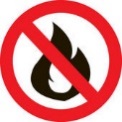 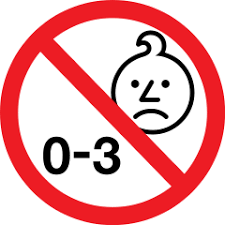 5. Kalapáccsal finoman ütögesse a csavarhúzó fogantyúját oly módon, hogy a biztosító tárcsa átszakadjon, és azon nyílás keletkezzen.6. Óvatosan nyissa ki teljesen a biztosító tárcsát. Permanens filctollal rajzoljon egy nagy kört a kinyitott biztosító tárcsa köré, és a palackra írja rá, hogy „ÜRES“. A biztosító tárcsa megnyitását követően a palack a többi újrahasznosítható acél anyaggal együtt újrahasznosítható a környezetében található újrahasznosító központban, vagy a szilárd hulladékok feldolgozására szakosodott létesítményben. Ha a  szilárd hulladékok feldolgozására szakosodott helyi létesítményben nem veszik át a kilyukasztott palackot, dobja azt a szemétkosárba. Hélium 30/ 50/ 60/ 80/ 100 lufi felfújásáhozHasználati útmutató:1. Ha a lehető legjobb hatást szeretné elérni, a lufikat 1-2 órával az esemény előtt fújja fel.2. A szelepet a kallantyúnak az óra járásával ellentétes irányban történő elfordításával kell megnyitni.3. A lufi nyakát úgy helyezze fel a fúvókára, hogy az arra szorosan felfeküdjön.4. A lufi nyakát a hüvelyk és mutató ujjával leszorítva tartsa erősen a fúvóka legszélesebb részén. A lufi felfújását a fúvóka lefelé történő enyhe lenyomásával kezdheti el.5. A lufit fújja fel a szükséges méretre, és amikor a fújást szeretné leállítani, lazítson a hüvelykujjal a fúvókára kifejtett nyomáson.6. A lufi nyakának alsó részét erősen nyomja össze, majd húzza le a fúvókáról.7. A maximális lebegési időtartam biztosításához kössön szoros csomót a lufi nyakára. Kössön rá kellő hosszúságú szalagot.8. A lufik felfújását követően a szelepet zárja el erősen oly módon, hogy a fúvókát az óra járásával megegyező irányban elfordítja, majd a palackot helyezze el a dobozban. Figyelmeztetések:* Gyermekek elől elzárandó.* A nyolc évesnél fiatalabb gyerekek a fel nem fújt vagy szétszakadt lufitól megfulladhatnak. Felnőtt személy felügyelete szükséges. * Ne lélegezze be a héliumot. Tárolja jól szellőző helyen. Védje a napfénytől. Sohase használja zárt helyiségekben. A hélium csökkenti és eliminálhatja a lélegzéshez szükséges oxigén mennyiségét. A hélium belégzése súlyos sérülést vagy halált okozhat.* A palack egyszer használatos. Semmilyen anyaggal se próbálja feltölteni. Annak következtében a palack hirtelen megrepedhet, ami súlyos sérülést vagy halált okozhat.* Ne tárolja nedves helyen. A nedvesség a palack rozsdásodását okozhatja. A palackot ne tegye közvetlen hőforrás vagy tűz közelébe. Kerülje a palackkal való helytelen bánásmódot, ne hagyja, hogy éles vagy hegyes felületre essen. Nagyfeszültségű elektromos vezetékek közelében vagy vihar esetén a palackot ne használja. A palack nyomás alatt levő sűrített héliummal van megtöltve. Semmi esetre se tegye a fúvókát a szájába vagy az orrába, megsérülhet a tüdeje vagy egyéb testrésze. Ha a palack az előzőkben leírt körülményeknek van kitéve, az beindíthatja a túlnyomásvédelmet, ez a palackot illetően hirtelen nyomáskiegyenlítést eredményez, ami súlyos sérüléseket vagy halált okozhat.Az európai jogszabályok szerint ezen EN 12305 palack utántöltése és szállítása tilos, amit az adott tagországtól függően hatékonyan és figyelmeztető jelleggel büntetnek.Lebegési idő:Latex lufi: körülbelül 5 - 7 óraFólia lufi: körülbelül 4 napA PALACK ÚJRAHASZNOSÍTÁSÁRA VAGY MEGSEMMISÍTÉSÉRE VONATKOZÓ UTASÍTÁSOK:1. A palackot csak akkor semmisítse meg, ha már üres.2. A palackot vigye jól szellőztetett helyiségbe. A kallantyúnak az óra járásával ellentétes irányban történő elfordításával a szelepet nyissa meg teljesen. Nyomja le a fúvókát és tartsa ilyen helyzetben mindaddig, amíg a palack teljesen ki nem ürül. A lenyomható fúvókán át távozó nyomást hallania kell, tapintással pedig éreznie. A palack teljesen üres, ha már semmilyen nyomás sem hallható, sem érezhető.3. Kézzel vagy 3/4 colos kulccsal (19,05 mm) csavarja ki és vegye le a lenyomható fúvókát. A palackot vigye az acél újrahasznosítására szakosodott központba, vagy helyezze az újrahasznosító gyűjtőbe. Vegye azonban figyelembe, hogy a környezetében nem feltétlenül léteznek erre a termékre szakosodott újrahasznosító programok. Ha a közelében található, az acél újrahasznosításával foglalkozó helyi központ vagy újrahasznosító létesítmény nem veszi át az üres palackot, akkor az alábbi kiegészítő pontok szerint járjon el.4. Helyezze a lapos csavarhúzó élét a palack hajlatánál elhelyezkedő biztosító tárcsa fogazatának belső oldalára.5. Kalapáccsal finoman ütögesse a csavarhúzó fogantyúját oly módon, hogy a biztosító tárcsa átszakadjon, és azon nyílás keletkezzen.6. Óvatosan nyissa ki teljesen a biztosító tárcsát. Permanens filctollal rajzoljon egy nagy kört a kinyitott biztosító tárcsa köré, és a palackra írja rá, hogy „ÜRES“. A biztosító tárcsa megnyitását követően a palack a többi újrahasznosítható acél anyaggal együtt újrahasznosítható a környezetében található újrahasznosító központban, vagy a szilárd hulladékok feldolgozására szakosodott létesítményben. Ha a  szilárd hulladékok feldolgozására szakosodott helyi létesítményben nem veszik át a kilyukasztott palackot, dobja azt a szemétkosárba. LéggömbA felfújható lufik számaA felfújható lufik számaLebegési időLéggömbHélium 30 lufihozHélium 50 lufihozLebegési időLatex - 22 cm30506 – 8 óraLatex - 25 cm204010 óraLatex - 28 cm152512 óraFólia - 45 cm12201 hétLéggömbA felfújható lufik számaA felfújható lufik számaLebegési időLéggömbHélium 30 lufihozHélium 50 lufihozLebegési időLatex - 22 cm30506 – 8 óraLatex - 25 cm204010 óraLatex - 28 cm152512 óraFólia - 45 cm12201 hét